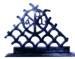 DONAZIONE ALL’UNIVERSITA AMBROSIANADONATION FORM TO THE UNIVERSITY AMBROSIANAINVIARE/SEND THE  FORM TO  segrgen@unambro.itOR BY FAX  TO 02 479213Full Name/Nome: ………………………………………………………………  Indirizzo…………………………………………………………………………… Town/citta: ………………………………………………       State/stato: ………  CP/ Zip: ……………… Email:……………………………………GIFT PURPOSE/SCOPO DELLA DONAZIONEI recommend  that  my gift will be allocated  to :Raccomando che la mia donazione sia indirizzata a : GRANTS  FOR YOUNG        PHYSICIANS/BORSA DI STUDIO PER GIOVANE MEDICO	⁭	THE PERSON CENTERED MEDICINE RESEARCH CENTER /CENTRO DI RICERCA IN MEDICINA CENTRATA SULLA    PERSONA: EFFICACIA CLINICA DELLA MEDICINA CENTRATA SULLA PERSONA			GRANTS FOR THE PERSON CENTERED MEDICINE INTERNATIONAL PROGRAM /BORSA DI STUDIO PER PROGRAMMA INTERNAZIONALE IN MEDICINA CENTRATA SULLA PERSONA     CROWD FUNDING FOR THE RESEARCH FINALIZED PROGRAM OF MILAN SCHOOL OF MEDICINE/ RACCOLTA DI FONDI PER PROGRAMMI DI RICERCA DELLA SCUOLA MEDICA DI MILANOANTI-MALARIA RESEARCH PROGRAM      –PROGRAMMA DI RICERCA ANTI MALARIA  					              ⁭6         UNRESTRICTED GIFT/ SUPPORTO ESTENSIVO ALL’UNIVERSITA’ AMBROSIANA						⁭				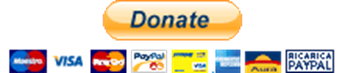 MODULO DI DONAZIONE PAY PAL     Importo della donazione        ................                                              Amount of the donation      ................		 Data della donazione/ date of the donation……………….⁭  Una volta effettuata la donazione inviare mail con la pagina in allegato compilata. L’Università Ambrosiana le invierà in omaggio il libroOnce the donation has been made,  University will send the book:Donazioni dall’ItaliaRischio zero per il COVID-19.Manuale di allostasi anti-virale ed immunostimolazione preventiva160 pagineISBN: 979-8756383423Donations from abroadGiuseppe R.Brera: Person-Centered Medicine and Person-Centered Clinical Method- practical results of the paradigm of unitary medicine and the theory of prevention of COVID-19  – 131 p. -132 references  ISBN: 9798726465432 e(Italy and abroad)Atti del Congresso Internazionale / International Conference proceedings : “Medical Science and Health Pradigm Change” (E-book)Detrazioni fiscali in ItaliaPer i privati: la possibilità di detrarre dall'Irpef il 19% dell'importo donato, fino ad un massimo di 2.065,83 euro (art. 15-bis, D.P.R. 917/86) b. per le aziende: la possibilità di dedurre le donazioni per un importo non superiore al 2% del reddito d'impresa dichiarato (art 100 comma 2, D.PR. 917/86)